Әл-Фараби атындағы Қазақ ұлттық университеті Колледж                                           (білім беретін ұйым атауы)САБАҚ ЖОСПАРЫ                                   Сабақтың тақырыбы Волейбол. Волейболшылардың тұрысы. Допты астынан беру тәсілі. (сабақ тақырыбы)
    Модуль /дисциплина атауы  «Дене шынықтыру»                            
Дайындаған оқытушы Қуаныш Құралай
"14" Қазан, 2021жыл1. Жалпы мәліметКурсы, тобы   1 курс, (қазақ) тобыСабақ түрі2. Мақсаты, міндеті; Оқушыларға волейбол ойынының ережесімен таныстыру. Ептілікке, шапшаңдыққа, тез ойлауға және шешім шығаруға дағдыландыру.2.1 Оқу сабағында игерілетін кәсіби дағдылардың тізімі;       1. Орын ауысу мен томеннен ойынға қосу тәсілін меңгеру.       2.Ойын  тактикасын қалыптастыру.       3. Икемділігін,ептілігін дамыту.3. Сабақтың жабдықталуы3.1 Оқу- әдістемелік жабдықталуы, анықтамалық әдебиеттер3.2 Техникалық жабдықталуы, материалдар; ойын алаңы, волейбол добы, сетка, ысқырық т.б. 4. Сабақтың барысы; Жалпы дамыту жаттығуларыЖүру жаттығулары:-қол жоғарыда, аяқтың ұшымен жүру,-қол белде, өкшемен жүру;-қол алда, жартылай отырып жүру;-қол желкеде, толық отырып жүру.Жүгіру жаттығулары:-қолды алға айналдырып, оң жағымен жылжу;Жүгіру жаттығулары:-қолды алға айналдырып, оң жағымен жылжу;-қолды артқа айналдырып, сол жағымен жылжу;-сол қол алда, артпен жүгіру;-қол белде, аяқты алға сермеп жүгіру;-қол желкеде, аяқты артқа сермеп жүгіру.-Екі қолды алға созып, тізені жоғары көтеріп жүгіру.-екі қол артта, аяқты артқа лақтырып, қолда тигізе жүгіру;-екі қол жанда, аяқты жанға сермеп жүгіру;-сап бойынша жүру;-тыныс алу жаттығулары.Жалпы дамыту жаттығулары:-Б.қ. қол белде, аяқ иық көлемінде, басымызды солға 4 рет, оңға 4 рет айналдырамыз;-Б.қ. аяқ иық көлемінде, қол иықта, қолымызды алға 4 рет, артқа 4 рет айналдырамыз;- Б.қ. аяқ арасы иық кеңдігінде екі қолды белге қойып, белімізді оңға 4 рет солға 4 рет айналдырамыз;-Б.қ. аяқ иық көлемінде, қол тізеде, тіземізді ішке 4 рет, сыртқа 4 рет айналдырамыз;-Б.қ. қол белде, аяқ барынша алшақ, оң аяққа отырып сол аяқты созу; сол жақ аяққа отырып, оң жақ аяқты созу;Секіру жаттығулары: отырған күйде жоғары секіріп алақандарымызды слғып аяқтың ұшымен түсу;НЕГІЗГІ БӨЛІМВолейболшының тұрысын орын ауыстыру.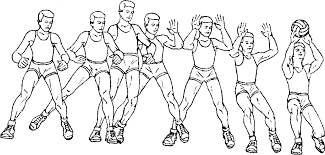 Волейболшының тұрысымен допты астынан қабылдау кезіндегі қолдың және аяқтың қалпы.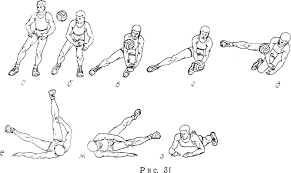 Допты астынан беру.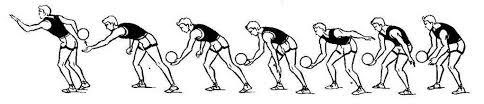 1. Бір орында доппен жаттығуДопты жоғары лақтырып, оңға – солға бұрылып астынан қабылдау.Допты астынан қабылдауда алға артқа секіру.5.Сабақ туралы рефлексия; оқушылар ойын тәсілін игерді, сабақ барысында үйренген техникаларды меңгере отырып командалық жеңіске жетуге дағдыланды.  6. Үй тапсырмасы; Оқушылардың үй жағдайында допты қабылдау тәсілін қайталау, техника қауіпсіздік ережесін жаттау.